UPTON BY CHESTER AND DISTRICT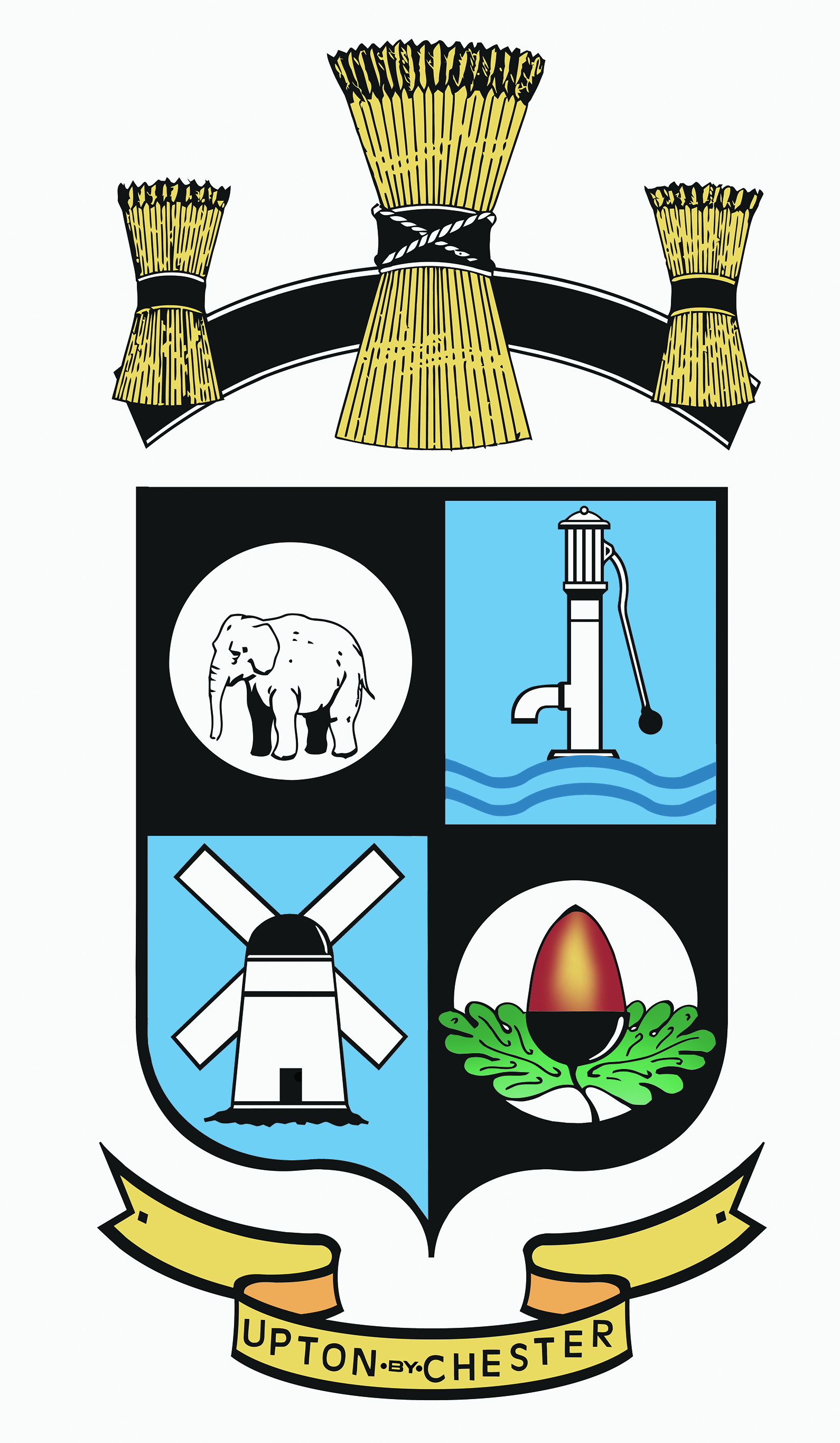  PARISH COUNCIL18 Gladstone RoadChesterCH1 4BY01244 39896607584415343Email suzi.a.pollard@btinternet.com or clerk@uptonbychester.org.ukMinutes of the meeting of Upton by Chester and District Parish Council’s Planning Committee, held on Monday 4th September 2017, 6.45pm, at Upton Pavilion, Upton, Chester.Present: Cllr Bennion, Cllr Eardley, Cllr Evans, Cllr Lee, Cllr Lloyd, Cllr S Lloyd, Cllr Paddock, Cllr Southward and Cllr Walmsley.In attendance: Mrs S Pollard (Clerk).1.   APOLOGIES FOR ABSENCE.Apologies for absence were received from Cllr Houlbrook, Cllr Bryan, Cllr Southward and Cllr EardleyResolved: noted.2.  DECLARATIONS OF INTEREST.Resolved: that no declarations of interest were made.3.   MINUTES.Resolved: that the Minutes of the meeting held on 8th May were approved as a correct record and signed by the Chairman.4.  TO CONSIDER THE FOLLOWING PLANNING APPLICATIONS.The following planning applications were considered:17/03400/FUL.Demolition of existing shop and car wash building, forecourt/canopy extension to provide a 6 pump layout, new underground tanks and fuel infrastructure together with a single storey sales building. Moston Service Station Liverpool Road Moston.17/03315/FUL.Demolition of existing building and erection of 15 new apartments, to include car parking, bin storage, cycle provision and landscaping.